ИЗБИРАТЕЛЬНАЯ КОМИССИЯ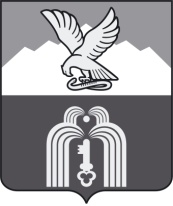 Муниципального образованияГОРОДА-КУРОРТА ПЯТИГОРСКАП О С Т А Н О В Л Е Н И Е16 июля 2021 г.                                                                                       № 25/108г. ПятигорскО приостановлении полномочий члена избирательной комиссии муниципального образования города-курорта Пятигорска с правом решающего голоса Пронина Игоря Васильевича В соответствии с подпунктом «л» пункта 1 и пунктом 7 статьи 29 Федерального закона «Об основных гарантиях избирательных прав и права на участие в референдуме граждан Российской Федерации», руководствуясь Методическими рекомендациями о порядке формирования территориальных избирательных комиссий, избирательных комиссий муниципальных образований, окружных и участковых избирательных комиссий, утвержденными постановлением Центральной избирательной комиссии Российской Федерации от 17 февраля 2010 года № 192/1337-5,Избирательная комиссия муниципального образования города-курорта Пятигорска  ПОСТАНОВЛЯЕТ:Приостановить полномочия члена избирательной комиссии муниципального образования города-курорта Пятигорска с правом решающего голоса Пронина Игоря Васильевича до момента утраты Ворошиловым Дмитрием Юрьевичем статуса кандидата в депутаты Думы города Пятигорска шестого созыва на выборах депутатов Думы города Пятигорска шестого созыва, назначенных на 19 сентября 2021 года в соответствии с пунктом 5 статьи 41 Федерального закона «Об основных гарантиях избирательных прав и права на участие в референдуме граждан Российской Федерации».Направить копию настоящего постановления в избирательную комиссию Ставропольского края. Председатель                    					                М.В. Воронкин                                                          Секретарь									  Ю.Л. Пивоварова